Innkalling til rådsmøte nr. 3Dato: 28.05.14Tid: 09:00 – 14:00 Sted: NHOs lokaler, Middelthunsgate 27.Dagsorden:22.3.2014 Godkjenning av innkalling og dagsorden23.3.2014 Godkjenning av referat fra rådsmøte nr. 2/1424.3.2014 Orienteringssaker25.3.2014 Deltakelse på møter26.3.2014 Høringer27.3.2014 Plan for oppfølging av utviklingsredegjørelsen28.3.2014 Søknad om forsøk Vg2 sjømat	29.3.2014 Utprøving av vekslingsmodeller30.3.2014 Fylkesbesøk31.3.2014 EventueltVel møtt!22.3.2014 Godkjenning av innkalling og dagsordenForslag til vedtak:	Godkjennes23.3.2014 Godkjenning av referat fra rådsmøte nr. 2/14Forslag til vedtak:	GodkjennesSakspapirer (vedlagt):- Referat fra rådsmøte nr. 2/1424.3.2014 Orienteringssaker- Orientering fra UdirOppdragsbrev 11-14 «Gjennomgå og foreslå endringer i tilbudsstrukturen innen yrkesfaglige utdanningsprogram i samarbeid med partene i arbeidslivet»Sakspapirer (vedlagt):Brev til de faglige rådOppdragsbrev 11-14Publisering av rapport «Kvalitet i fag- og yrkesopplæring. Fokus på bedriftsopplæring»Sakspapirer (link):Rapport: http://www.udir.no/Tilstand/Forskning/Rapporter/NIFU/Kvalitet-i-bedriftsopplaringen/Nye nettsider for sakspapirer til de faglige råd. www.fagligerad.no- Orientering fra rådsmedlemmer- Deltakelse på møter og konferanser- FlytskjemaSakspapirer (vedlagt): Flytskjema.Forslag til vedtak:Rådet tar sakene til orientering.25.3.2014 Deltakelse på møter og konferanserDe faglige rådene er invitert til tre møter i august og september, og rådet må bli enig om hvem som kan representere rådet.Fellesmøte mellom ledere og nestledere i SRY og de faglige rådene 27.-28. august. Inntil tre deltakere per råd. Invitasjon vedlagt.Arena for kvalitet 11. - 12. september. Inntil tre deltakere per råd. Invitasjon ettersendes.Arbeidsseminar om fordypningsmuligheter i fag- og yrkesopplæringen 19. august. Invitasjon ettersendes.26.3.2014 HøringerForslag til endringer i læreplan for Vg3 kran- og løfteoperasjonsfaget på høring.Utdanningsdirektoratet foreslår følgende endringer:• Endring i formålsteksten
• Endring i et kompetansemål
• Tillegg i bestemmelser om sluttvurderingHensikten med endringene er å sikre at lærlinger i faget får den nødvendige sikkerhetsopplæringen og de nødvendige kompetansebevisene de må ha for å kunne utøve yrket etter endt fagprøve.AU foreslår at rådet ikke besvarer høringen.Forslag til vedtak:Rådet besvarer ikke høringen.Høringsfristen er 22. juni 2014Saksdokumenter (link):- Høringsbrevet og forslaget til ny læreplan her: http://www.udir.no/Regelverk/Horinger/Saker-ute-pa-horing/Horing-om-forslag-til-endringer-i-lareplan-for-/Forslag om å opprette portørfaget Vg3/opplæring i bedriftUtdanningsdirektoratet har sendt på høring forslag om å opprette portørfaget Vg3/opplæring i bedrift og har laget forslag til læreplan for faget.AU foreslår at rådet ikke besvarer høringen.Forslag til vedtak:Rådet besvarer ikke høringen.Høringsfrist 1. september.Saksdokumenter (link):- Høringsbrevet her: http://www.udir.no/Regelverk/Horinger/Saker-ute-pa-horing/Horingsbrev-om-a-opprette-portorfaget-Vg3opplaring-i-bedrift-/Høring om forskriftsendringer - Fleksibilitet i fag- og timefordelingen i videregående opplæringUtdanningsdirektoratet har sendt på høring forslag om endringer i forskrift til opplæringsloven § 1-3. - fleksibilitet i fag- og timefordelingen i videregående opplæring
Endringene innebærer et nytt tredje ledd i forskrift til opplæringsloven § 1-3 hvor det blir åpnet for fleksibilitet i fag- og timefordelingen.Høringen omfatter forslag til fleksibilitet i fag- og timefordelingen for: • Studieforberedende utdanningsprogram (SF) • Yrkesfaglige utdanningsprogram (YF) • Vg3 påbygging til generell studiekompetanse på yrkesfaglige utdanningsprogram Det er foreslått at skoleeier må fastsette lokale forskrifter for fag- og timefordelinger for alternative løp for å sikre elevenes rettigheter. Vi ber om høringsinstansenes syn på dette.AU har behandlet saken og foreslår å bruke skjema på udir.no. Fra et faglig perspektiv er forslaget positivt. Likevel ser AU at en mer fleksibel fag- og timefordeling kan bli en utfordring for fylkeskommunene, og særlig i de tilfellene der elever eller lærlinger flytter mellom fylkesgrensene.Forslag til vedtak:Rådet besvarer høringen.Frist 10. august 2014.Sakspapirer (link):- Høringsbrev: http://www.udir.no/Regelverk/Horinger/Saker-ute-pa-horing/Horing-om-forskriftsendringer---Fleksibilitet-i-fag--og-timefordelingen-i-videregaende-opplaring/27.3.2014 Plan for oppfølging av utviklingsredegjørelsenVed rådmøte nr. 2/14 vedtok rådet å lage en plan for det videre arbeidet med utviklingsredegjørelsen. Rådet ba AU om å fortsette arbeidet med å gjennomgå de enkelte punktene i siste kapittel, prioritere rekkefølge for oppfølging og vurdere arbeidsform. AUs forslag følger vedlagt. AU ber rådsmedlemmene vurdere medlemmer til de foreslåtte arbeidsgruppene. Sakspapirer (vedlagt):FRRMs utviklingsredegjørelse 2013/2014Forslag til plan for oppfølging28.3.2014 Søknad om forsøk Vg2 sjømat i FinnmarkUtdanningsdirektoratet har mottatt søknad om forsøk for Vg2 sjømat i Finnmark. I den forbindelse ber Udir det faglige rådet om å behandle saken og ta stilling til om et slikt forsøk er ønskelig ut fra en faglig vurdering. AU har behandlet saken og mener forslaget til forsøk har stor overføringsverdi for andre områder, og særlig for utfordringene i Vg2 matfag. Argumentet for forsøket knyttes særlig til en sviktende rekruttering til sjømatnæringen. Elevene som velger dette må orienteres om konsekvensene, nemlig at de kun kan få læreplass innen sjømatproduksjonsfaget og sjømathandlerfaget.AU vurderer læreplanmålene i forslaget som relevante, men at navn på fagene må justeres til gjeldende læreplanmal. Traineeperiode og utenlandsopphold er ikke programfag, men heller en metode for å gjennomføre opplæringen.Forslag til vedtak:Rådet støtter søknad om forsøk Vg2 sjømatfag med kommentarer.Sakspapirer (vedlagt):Brev fra Utdanningsdirektoratet, ved juridisk avdelingSøknad fra Finnmark fylkeskommuneTilleggsdokumentasjon 1Tilleggsdokumentasjon 229.3.2014 Utprøving av vekslingsmodellerUdir ønsker med vedlagte informasjonsbrev å informere de faglige rådene om fremdriften i den utvidede utprøvingen av vekslingsmodeller. I 2. oppdragsbrev til Udir om oppfølging av samfunnskontrakt for flere læreplasser, ber KD om at Udir inviterer fylkeskommuner til å prøve ut vekslingsmodeller med oppstart fra skoleåret 2014/2015. Invitasjon til fylkene ble sendt 25.04.14. Fylkene har frist til 25. mai til å søke om deltakelse i den utvidede utprøvingen av vekslingsmodeller. I søknadsbehandlingen vil Udir be om en anbefaling fra aktuelle faglige råd. Rådene vil få en kort svarfrist til å avgi en anbefaling og vi anbefaler derfor at saken behandles på et prinsipielt grunnlag i rådene innen utgangen av mai. AU har behandlet saken, og avventer foreløpig en prinsipiell vurdering på eventuelle søknader fra fylkeskommuner innen utdanningsprogrammet.  Sakspapirer (Vedlagt):Brev til de faglige rådInvitasjon til fylkeskommunene30.3.2014 FylkesbesøkSør-Trøndelag fylkeskommune har bekreftet fylkesbesøk 16.-18. september, og utformer nå et forslag til program. Mulig utkast til program diskuteres på rådsmøtet.31.3.2014 EventueltVår saksbehandler: Benedicte Helgesen BergsengVår saksbehandler: Benedicte Helgesen BergsengVår saksbehandler: Benedicte Helgesen BergsengVår dato:20.05.2014Vårreferanse:2014/481Vår dato:20.05.2014Vårreferanse:2014/481Deres dato:Deres referanse: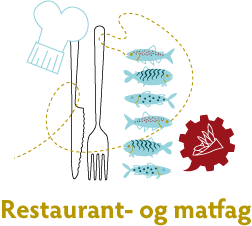 